ПРЕСС-РЕЛИЗ
20.04.2022 г.
с.Сукко, Анапский р-н, Краснодарский край
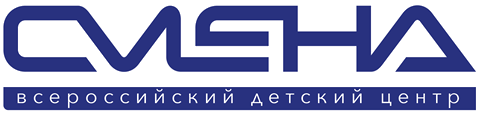 В «Смене» наградили победителей турнира по киберспортуВо Всероссийском детском центре «Смена» вручили награды командам-победителям киберспортивного турнира. Ребята боролись за первые места в трех дисциплинах: Dota 2, World of Tanks и мобильной версии «BRAWL STARS». Лучшими командами «Смены» стали «Black Mamba», «Пчелки» и «Тарталетка». Школьники получили в подарок благодарственные письма, игровые аксессуары и цифровые гаджеты.Кибертурнир стал главным событием смены «Кибер-лагерь РДШ», которая проходила в «Смене» с 7 по 20 апреля. В числе участников активисты РДШ, начинающие киберспортсмены, участники олимпиад по информационной безопасности, робототехнике, математике и механике от 11 до 17 лет. В «Смене» ребята изучали перспективные направления киберспорта.Турнир проходил в течение всей смены. Участники выбирали одно из трех игровых направлений: Dota 2, World of Tanks или мобильную версию «BRAWL STARS». В зависимости от направления ребята делились на команды по 3 или 5 человек. Перед финальной кибер-битвой школьники прошли отборочные матчи, одну восьмую, четверть и полуфиналы. Всего в турнире приняли участие около 400 школьников из 67 регионов страны.По итогам турнира, лучшей командой в номинации Dota 2 стала «Black Mamba». Состав команды: Дмитрий Степанов, Московская область, Рафаэль Мартиросян, Калулжская область, Владислав Немченко, Мурманская область, Тимур Солопченко, Брянская область, Иван Горбач, Калужская область.В номинации World of Tanks первое место заняли «Пчелки». Состав команды: Дмитрий Стадничук, Ленинградская область, Иван Швецов, Нижегородская область, Ярослав Федотов, Нижегородская область. В мобильной версии «BRAWL STARS» победила команда «Тарталетка». Состав команды: Дмитрий Беспалов и Даниил Симоненко из Республики Чувашия, Даниил Федулов, г. Волгоград. Ребята получили в подарок благодарственные письма, коврики для мышек, игровые клавиатуры и пауэрбанки.«Многие сменовцы впервые участвовали в подобном мероприятии. Кроме соревнований, у них был четкий распорядок дня, регулярные спортивные активности, морские прогулки и образовательные занятия. Мы создали все условия для того, чтобы эти талантливые ребята поняли, насколько важен правильный режим, здоровый образ жизни и продемонстрировали свои возможности в киберспортивной индустрии. Надеюсь, в будущем они порадуют нас победами международного уровня», — отметил директор ВДЦ «Смена» Игорь Журавлев.«Подводя итоги, хочется отметить отличный уровень подготовки спортсменов и организаторов турнира. У всех хорошие перспективы и возможности для будущего профессионального развития. В дальнейшем мы планируем поддерживать ребят дистанционно. А некоторым готовы уже сейчас предложить работу», — рассказал руководитель Ассоциации компьютерного спорта Ратибор Попов.«Мы победили, потому что смогли стать настоящей командой и поддерживать друг друга! Это было самое сложное на этом турнире. В  четвертьфинале против нас играли сильные ребята. Но они действовали поодиночке. А мы, наоборот, помогали друг другу. К тому же, мы много тренировались, обсуждали общую стратегию. И поняли, что это залог успеха. Все следующие игры дались легко. Мы знали, что победим», — рассказал Тимур Солопченко, из команды «Black Mamba».Всероссийская смена «Кибер-лагерь РДШ» организована Общероссийской общественно-государственной детско-юношеской организацией «Российское движение школьников» совместно с ВДЦ «Смена». Ее участники знакомились с возможностями профессионального роста в сфере киберспорта и IT-технологий, проходили специальные комплексные тренинги на командообразование и выявление лидерских качеств, встречались со известными спикерами проекта «Вдохновители» и «Классные встречи».Партнерами в реализации смены стали негосударственное образовательное частное учреждение высшего образования «Московский финансово-промышленный университет «Синергия», Ассоциация компьютерного спорта, Общероссийский федеральный спортивный телеканал «МАТЧ ТВ».ФГБОУ ВДЦ «Смена» – круглогодичный детский центр, расположенный в с.Сукко Анапского района Краснодарского края. Он включает в себя 3 детских лагеря («Профи-Смена», «Лидер-Смена», «Арт-Смена»), на базе которых реализуется более 80 образовательных программ. В течение года в Центре проходит 16 смен, их участниками становятся свыше 13 000 ребят из всех регионов России. Профориентация, развитие softskills, «умный отдых» детей, формирование успешной жизненной навигации – основные направления работы «Смены». С 2017 года здесь действует единственный в стране Всероссийский учебно-тренировочный центр профессионального мастерства и популяризации рабочих профессий, созданный по поручению Президента РФ. Учредителями ВДЦ «Смена» являются Правительство РФ, Министерство Просвещения РФ. Дополнительную информацию можно получить в пресс-службе ВДЦ «Смена»: +7 (86133) 93 - 520, (доб. 246), press@smena.org. Официальный сайт: смена.дети.